Transplantationen – medizinische Hintergründe	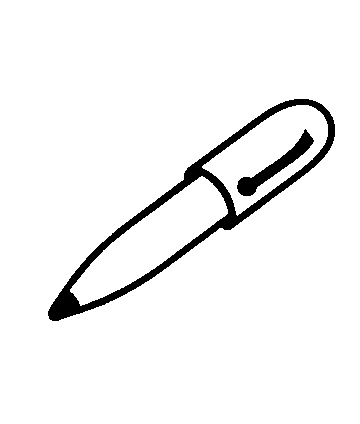 1. Arbeiten Sie die Unterschiede zwischen Hirntod und Herztod heraus.2. StammhirnRecherchieren Sie die Funktionen des Stammhirns und begründen Sie, weshalb man dessen Inaktivität als ein zentrales Zeichen für den definitiven Tod ansieht.3. Den Hirntoten „am Leben halten“ 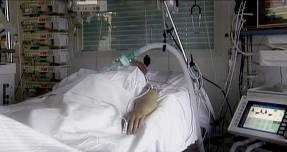 Für eine Organspende muss das Herz-Kreislauf-System bis zur Organentnahme künstlich aufrecht erhalten werden. Überlegen Sie, was die eingesetzten Maschinen können müssen. 4. Wer kommt als Empfänger in Frage?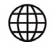 Abgesehen von sozialen Gesichtspunkten spielen vor allem auch biologische Kriterien bei der Auswahl des Empfängers eine wichtige Rolle. Recherchieren Sie, welche Voraussetzungen erfüllt sein müssen, damit man als Empfänger in Frage kommt.(zum Beispiel auf www.planet-schule.de/tatort-mensch Kurs 4 oder Sendungen: Folge 4)5. Beim Spender angekommena. Was wird eigentlich bei der Transplantation in den Empfänger gemacht?b. Vincent muss zeitlebens zweimal täglich Medikamente einnehmen. Erläutern Sie den Grund der Medikamenteneinnahme und überlegen Sie, welche Nebenwirkungen damit einhergehen können.HirntodHerztodWas versagt eigentlich?Reversibilität?Nachweis